Publicado en Spain el 31/05/2023 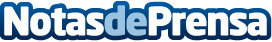 Redefiniendo el éxito: cómo Buscatea.com y el team building revitalizaron una imprentaEn un mundo cada vez más digital, incluso las empresas más tradicionales están siendo desafiadas a innovar y adaptarse. "Descubra cómo una imprenta logró no solo sobrevivir, sino prosperar, gracias a la revolucionaria plataforma de directorio web Buscatea y la adopción de prácticas de team building"Datos de contacto:Viktor 633638508Nota de prensa publicada en: https://www.notasdeprensa.es/redefiniendo-el-exito-como-buscatea-com-y-el_1 Categorias: Nacional Marketing Madrid Recursos humanos Otros Servicios http://www.notasdeprensa.es